2019级研究生《应用地球化学》网上授课说明地球科学与技术学院 陈中红授课平台：虎牙直播平台授课方式： 网络视频直播授课学生联系群号：学习班级学生QQ群 “应用地球化学（1044777643）”平台账号和昵称：15966825759，一杯清茶授课说明：学生选课方法：提前通知学生进入QQ群 “应用地球化学（1044777643）”，目前已有28人；提前告知学生下载虎牙直播平台APP，注册账号，熟悉相关操作；在老师进入直播间后，将房间号和链接网址发到QQ群里，学生点击链接网址，可直接进入直播间观看老师上课；上课要求：按照课程表的时间，学生上课之前，提前10分钟上网进入虎牙APP直播平台，同时打开QQ，等待老师指令；学生可准备好笔记本和相关辅导教材，如石油工业出版的《油气地球化学》。参考资料：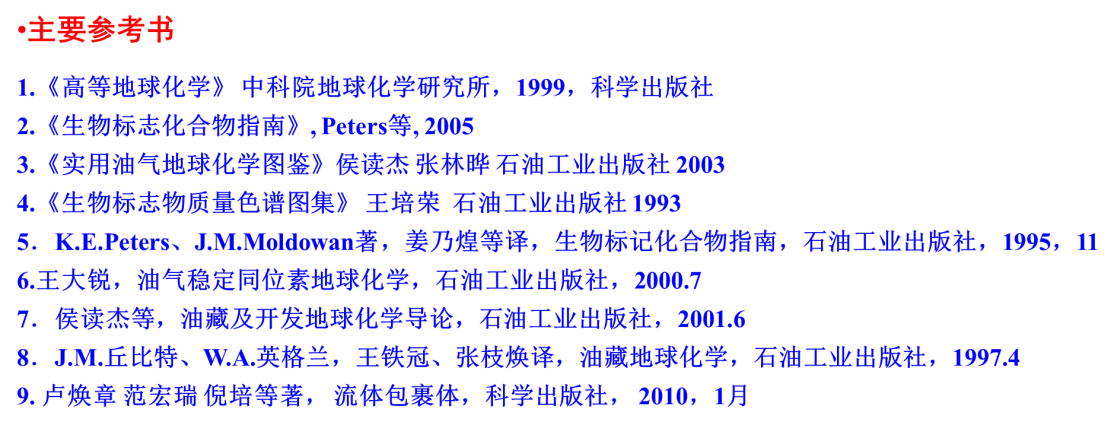 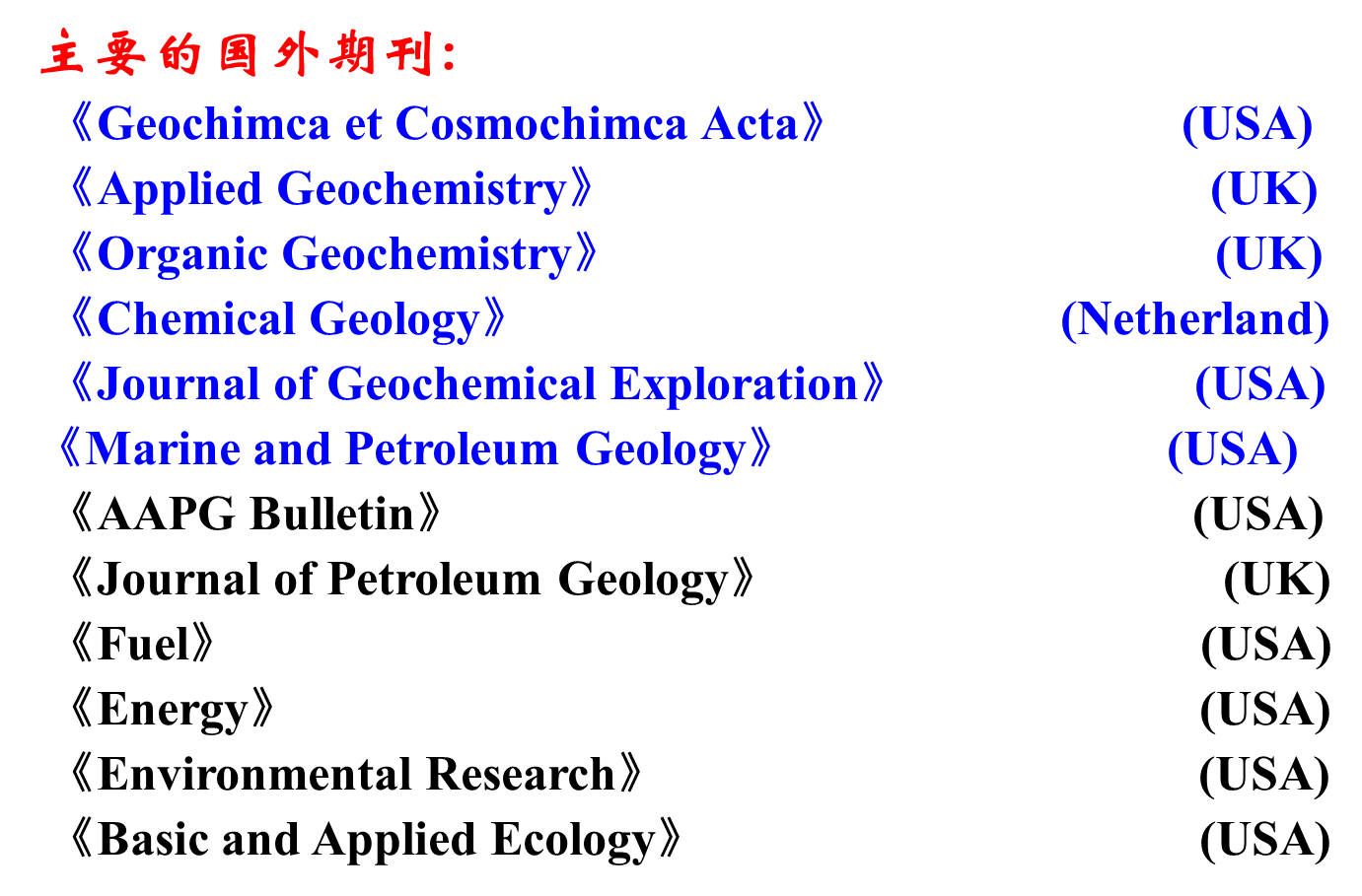 国内的重要期刊：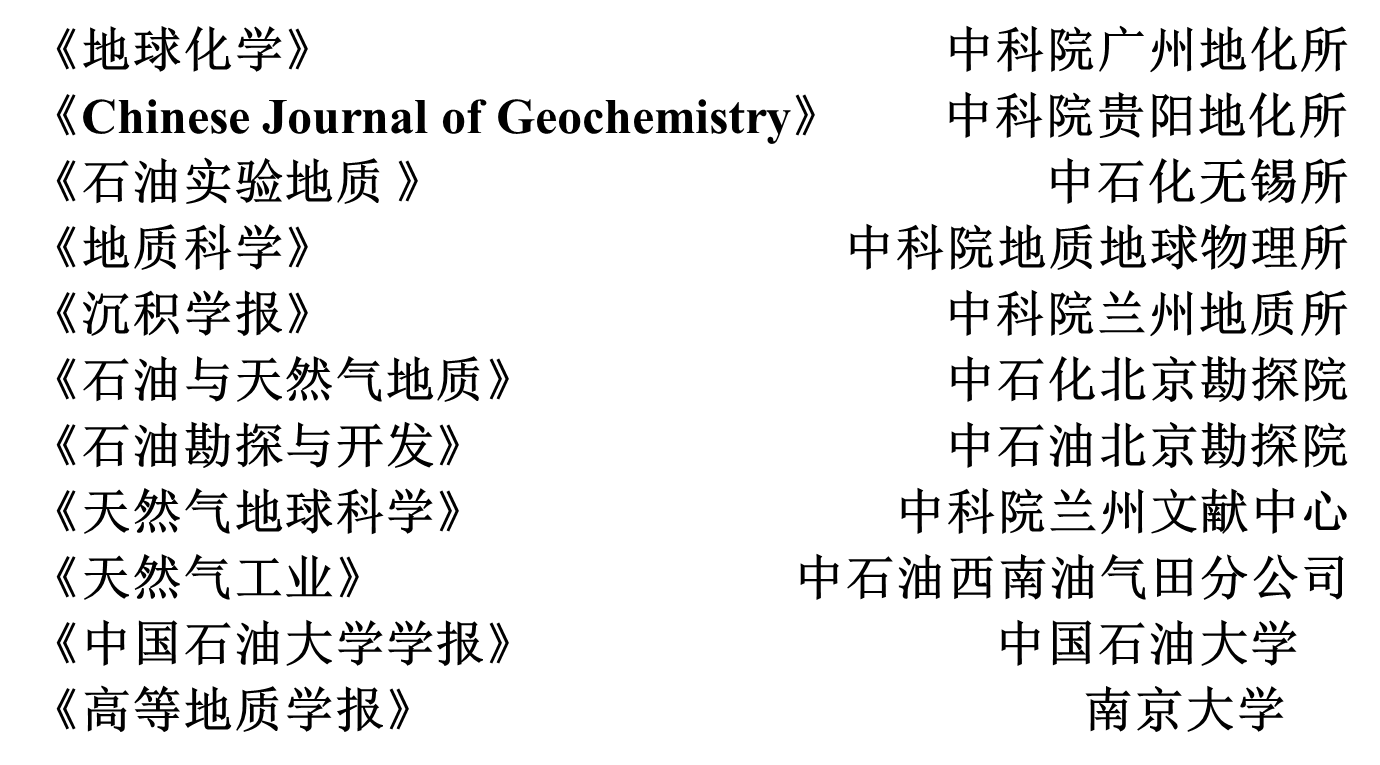 4、考核办法两次大作业一是典型饱和烃色谱，m/z191和m/z217质谱图的识别（课程期间QQ发给学生）二是文献调研专题（下述11个专题基本涵盖了与石油地质有关的应用地球化学的前沿方向，通过文献调研，提高学生对某一领域前沿的掌握，以及提高学生文献跟踪、提取、分析、整理、归纳和文字表达等方面的综合能力）硫同位素在沉积环境和油气地质中的应用碳同位素在沉积环境和油气地质中的应用利用同位素技术研究油气成藏年代学的进展油藏充注途径或油气运移路径示踪的地球化学参数寒武纪-前寒武纪地球环境研究的地球化学参数微量-稀有元素在油气地质中的应用进展识别油气层的地球化学技术或储层地球化学进展高温下生物标志物成熟度参数的研究进展天然气成因与气源研究进展（有效图版、轻烃、稀有气体同位素）判别沉积环境的分子生标参数及图版利用地球化学参数识别重要地质界限（国内，P/T,K/E）要求：学生根据自己的研究领域选取1个题目；以国外文献为主，文献数量按国外文献数量计，文献一般不少于20篇；整理、综合、完成文献综述；注明参考文献来源；级别高的文献加分；进展综合成表加分、综合成图版加分；可以课程结束后提交。